Diakonie Broumov,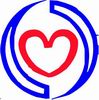  sociální družstvo Více na www: diakoniebroumov.cz, www.facebook.com/broumovdiakoniePořádá v naší obci sbírku ve středu 12. května v kulturní místnosti obce v době od 9:00 do 12:00 a 14:00 do 17:00 hodinSeznam věcí, které můžete dát do sbírekPROSÍME VŠE ZABALENÉ V IGELITOVÝCH PYTLÍCH, nádobí do krabicKnihy v současné době nepřijímáme, jelikož jich máme nadbytekVeškeré letní a zimní oblečení (dámské, pánské, dětské)Lůžkoviny, prostěradla, ručníky, utěrky, záclony Látky (minimálně 1m2, prosíme, nedávejte nám odřezky a zbytky látek)Domácí potřeby (nádobí bílé i černé, skleničky) zabalené v krabici Vatované a péřové přikrývky, polštáře a deky, peříObuv – nepoškozená a v párech (svázaných gumičkou)Kabelky, batohy, drobné předměty z domácnostiČisté koberce, předložky….Hračky – nepoškozené a kompletní, také plyšovéMenší elektrospotřebiče Hygienické potřeby, drogistické zbožíDětské potřeby ( lahvičky, dudlíky...)VĚCI, KTERÉ VZÍT NEMŮŽEME:Ledničky, televize, počítače, matrace, koberce – z ekologických důvodůNábytekZnečištěný a vlhký textilBližší informace Vám rádi sdělíme:Tel.: 224 317 203, 224 316 800